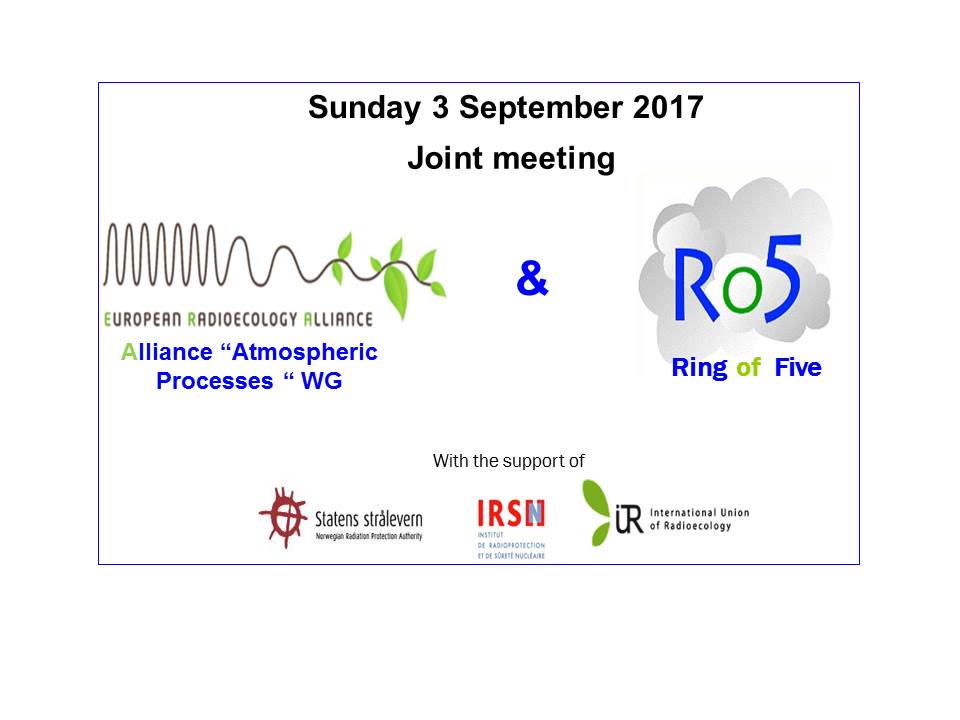 Final agenda Oral presentation (morning session) will last 15 minutes and will be followed by 5 minutes maximum dedicated to questions.Contact: olivier.masson@irsn.fr9:30 - Welcome - 10 :00Welcome H. Wershofen  / O. Masson Morning session (scientific questions)Pu strange ratios in the ground-level atmosphere: H. Wershofen, J.W. Mietelski, R. Gurriaran, O. Masson, R. Anczkiewicz, S. Conil, P. Jalinowski, R. Kierepko, E. Nalichowska, L. Pourcelot.Ro5 report on past 5-year detections of anthropogenic radionuclides at trace levels in the European atmosphere. O. Masson.Medical radioisotopes in waste as possible contributors to airborne radioactivity. H.W. Fischer. Coffee-breakInhomogeneous 137Cs activity distribution on the aerosol filter – case studies from the Czech Radiation Monitoring Network: M.Hyza, P. Rulik, H. Mala. Estimating outdoor radon and thoron concentrations from high-volume aerosol filters. P. Steinmann, D.M. Lienhard, A. Jörg and S. Estier.Accidental release of 75Se in Germany on December 2016: A. Dalheimer, T. Steinkopff.1:00 pm - 2:00 pm                             Lunch break and poster sessionAfternoon session (organizational issues  / open discussion)Presentation of subtasks and possible working groups: Iodine speciation, Size distribution, Plutonium, U, PoEnquiry results: “Sharing data; yes! but how were they obtained?”Proposals for Ro5 publications.Report on trace events (J. Kastlander / All): How to keep memory of large scale detection events and make it in a valuable fit-for-purpose communication form (137Cs event in October 2015 and the 131I event in January/February 2017).Important information (filter change, next meeting, …)Forum and sharing space: propositions from the IUR5:00 pm  –  Closing 